_______________ Eğitim-Öğretim yılı _______________ dönemi sonu itibariyle mezuniyet için gerekli tüm şartları sağladım, mezuniyetimin hazırlanmasını talep ediyorum. Gereğini arz ederim.Yukarıdaki tabloda “Evet” cevabınızın karşılığı olarak onay kutucuğuna “X” veya “” koyunuz 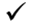 UYARI : Yukarıdaki tablonun ilk 10 maddesinde beyan edilen bilgilerdeki yanlışlıklardan doğacak sorumluluk birinci derecede öğrenci ve danışmanına aittir. Yukarıdaki bilgilerden herhangi biri bile eksik veya yanlış olursa MEZUNİYET İŞLEMİ YAPILAMAZ.Öğrencinin Bölümü:__________________________________________________________________Adı Soyadı : ______________________________________ Numarası : ________________________Tel : ________________________________ E-Posta : ______________________________________Adresi: Tarih:____/____/20____İmza:Öğrenci OnayıDanışman OnayıÖğrenci İşleri Bürosu Onayı1.Danışman tarafından mezuniyet transkripti (not durumu belgesi çıkartılmış ve ekte sunulmuştur2.Öğrenci tüm derslerini (seçmeli dersler dâhil) başarıyla tamamlamıştır3.Mezuniyet Gano değeri 2 ve üzeridir4.Mezuniyet ECTS değeri 248 ve üzeridir (2014 girişliler ve sonrası için)5.Mezuniyet ECTS değeri 240 ve üzeridir (2014 öncesi girişliler için)6.Mezuniyet kredi değeri 248 ve üzeridir (2014 girişliler ve sonrası)7.Bitirme projesi notu sisteme işlenmiştir8.Staj I sisteme işlenmiştir9.Staj II sisteme işlenmiştir10.İşyeri eğitimi uygulaması sisteme işlenmiştir11.Harç borcunun olup olmadığı (Bunu öğrenci işleri kontrol edecektir)12.2014 öncesi girişliler için mezuniyet kredi değeri (Bunu öğrenci işleri kontrol edecektir)Kütüphane Borcu Yoktur (Merkez Kütüphane Sorumlusu)(Adı Soyadı, Kaşe ve İmza)Öğrencinin Bölüm Başkanlığı ile ilgili herhangi bir ilişiği yoktur(Onaylayan Adı Soyadı, İmza)Öğrenci mezun olmak için gerekli tüm şartları sağlamıştır.Danışmanın Adı Soyadı:_____________________________________________________Tarih: ______/______/20_____İmza: